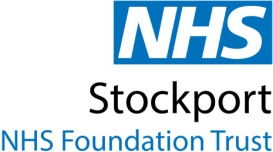 PLEASE READUltrasound department: Obstetric ultrasound scans:We are pleased to inform you that we are now able to allow your partner to join you for all of your ultrasound scans if they have a negative lateral flow test result. The web address for your partner to have a lateral flow covid swab prior to the appointment is https://www.stockport.gov.uk/getting-tested-coronavirusThe swab can be pre-booked online for up to 2 weeks in advance but needs to be taken within 48 hours of the appointment. Partners should not attend for lateral flow tests if they have symptoms of coronavirus or are self-isolating. Testing is undertaken at Fred Perry House in Stockport SK1 3UR 6 days per weekDetails required on booking the test include contact number & email address and swab results are texted after 30 minutes. As this process may change in the future please look out for updates at: stockport.nhs.uk: our services: maternityPartners will not be able to initially come into the scan department waiting area due to its small size and will have to initially wait just inside of the hospital main maternity entrance / antenatal clinic where there are some chairs allocated for scan waiting. You the patient will need to book into the scan department and wait in the scan waiting room. When you are ready to go into the scan room the sonographer will ask you to go and collect your partner from the main entrance. When the scan is finished we will have to ask your partner to leave the department due to the limited scan waiting area, whilst you will have to wait for the report to be completed. Please do not arrive at the department more than 5 minutes before your appointment time to help us to follow social distancing guidance.Mobile phones cannot be used in the scan rooms and we will not be able to write down the gender of your baby after your scan.Children cannot be brought to the appointment; if they are your partner will have to remain outside of the hospital building with them. If the person requiring scan attends with children with no partner then we will have to rearrange the scan for a time when child care can be organised. If you are late for your appointment unfortunately we may not be able to undertake your scan on that dayYou will both need to wear a surgical mask within the hospital; there are masks available at the main maternity entrance.Photo mementoes are available and priced at £3.50 eachIMPORTANT INFORMATION:Do you have a new continuous cough (New is within the last 7 days)Do you have a fever (Temp above 37.8)Have you lost your sense of taste or smell?Is anyone in your house symptomatic and as result your household is isolating in line with Government guidance?If any of the questions are answered yes around the time of your scan appointment please call us on 0161 419 5572